Connaître l’histoire de la CVX, une communauté d’apôtres au service de la mission du ChristVisée : S’informer sur l’histoire de la Communauté, une communauté d’apôtres au service de la mission du Christ. Et s’interroger : comment mieux servir ?Texte pour la prière :Choisir un texte des actes des apôtres sur la fondation des 1ères communautés chrétiennes. Par exemple : Antioche, Corinthe.Pour préparer mon partage :Je prends le temps de lire la page concernant l’histoire de la CVX sur le site CVX France : http://www.cvxfrance.com/2015/05/07/un-peu-dhistoire/Puis je rédige mon partage en m’aidant des questions suivantes :Quelle connaissance en profondeur ai-je de l'histoire de la CVX ? En regardant l'évolution de son histoire, qu'est-ce que j'en retiens ?Qu'est-ce que cela m’évoque ce passage de l'histoire de la CVX : "Les membres du groupe qui se rattachent à la Prima Primaria (première communauté de laïcs dans l’Eglise) cherchent à découvrir leur vocation personnelle dans l'Église et le monde" ?Au fil des siècles, la Communauté de Vie Chrétienne se dessine. Comment suis-je touché par une communauté à la fois ancrée dans son histoire et à la fois en mouvement dans le souci d’être sous la conduite de l’Esprit ? A quoi cela m'invite-t-il ?Pour aller plus loin : Inviter un membre de la communauté régionale, « ancien en CVX » et connait l’histoire de la Communauté.Date : Décembre 2016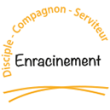 Axe serviteur - Dimension « communautaire » – Contempler